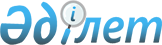 О внесении изменений в приказ Министра сельского хозяйства Республики Казахстан от 18 апреля 2012 года № 4-2/180 "Об утверждении квот за фактически приобретенные по рыночной стоимости объемы элитных семян
по каждому виду семян на 2012 год, квот за фактически реализованные
отечественным сельскохозяйственным товаропроизводителям по удешевленной
стоимости объемы элитных семян кукурузы, подсолнечника, риса, сахарной свеклы, хлопчатника и саженцев по каждому виду саженцев для каждой области на 2012 год"Приказ и.о. Министра сельского хозяйства Республики Казахстан от 23 августа 2012 года № 4-2/431. Зарегистрирован в Министерстве юстиции Республики Казахстан 29 августа 2012 года № 7885

      В целях реализации постановления Правительства Республики Казахстан от 12 марта 2012 года № 322 «Об утверждении Правил использования целевых текущих трансфертов из республиканского бюджета 2012 года областными бюджетами, бюджетами городов Астаны и Алматы на поддержку семеноводства, нормативов бюджетных субсидий на закладку маточников многолетних насаждений плодово-ягодных культур и винограда и 1 тонну элитных семян сельскохозяйственных растений на 2012 год» ПРИКАЗЫВАЮ:



      1. Внести в приказ Министра сельского хозяйства Республики Казахстан от 18 апреля 2012 года № 4-2/180 «Об утверждении квот за фактически приобретенные по рыночной стоимости объемы элитных семян по каждому виду семян на 2012 год, квот за фактически реализованные отечественным сельскохозяйственным товаропроизводителям по удешевленной стоимости объемы элитных семян кукурузы, подсолнечника, риса, сахарной свеклы, хлопчатника и саженцев по каждому виду саженцев для каждой области на 2012 год» (зарегистрирован в Реестре государственной регистрации нормативных правовых актов за № 7626) следующие изменения:



      приложение 1 к указанному приказу изложить в новой редакции согласно приложению 1 к настоящему приказу;



      приложение 2 к указанному приказу изложить в новой редакции согласно приложению 2 к настоящему приказу.



      2. Настоящий приказ вводится в действие со дня государственной регистрации и подлежит официальному опубликованию.      И.о. Министра                              Е. Аман

Приложение 1      

к приказу Министра сельского

хозяйства Республики Казахстан

от 23 августа 2012 года № 4-2/431

Приложение 1      

к приказу Министра сельского

хозяйства Республики Казахстан

от 18 апреля 2012 года № 4-2/180 

Квоты за фактически приобретенные по рыночной стоимости объемы

элитных семян по каждому виду семян на 2012 год                                                                 ТОНН      продолжение                                                ТОНН

Приложение 2         

к приказу Министра сельского

хозяйства Республики Казахстан

от 23 августа 2012 года № 4-2/431

Приложение 2         

к приказу Министра сельского

хозяйства Республики Казахстан

от 18 апреля 2012 года № 4-2/180 

Квоты за фактически реализованные отечественным

сельскохозяйственным товаропроизводителям по удешевленной

стоимости объемы элитных семян кукурузы, подсолнечника, риса,

сахарной свеклы, хлопчатника и саженцев по каждому виду

саженцев для каждой области на 2012 год
					© 2012. РГП на ПХВ «Институт законодательства и правовой информации Республики Казахстан» Министерства юстиции Республики Казахстан
				№

п/пНаименование

областейСельскохозяйственные растенияСельскохозяйственные растенияСельскохозяйственные растенияСельскохозяйственные растенияСельскохозяйственные растенияСельскохозяйственные растенияСельскохозяйственные растенияСельскохозяйственные растенияСельскохозяйственные растенияСельскохозяйственные растенияСельскохозяйственные растенияСельскохозяйственные растения№

п/пНаименование

областейзерновые и зернобобовыезерновые и зернобобовыезерновые и зернобобовыезерновые и зернобобовыезерновые и зернобобовыезерновые и зернобобовыезерновые и зернобобовыезерновые и зернобобовыезерновые и зернобобовыезерновые и зернобобовыезерновые и зернобобовыезерновые и зернобобовые№

п/пНаименование

областейвсегов том числе:в том числе:в том числе:в том числе:в том числе:в том числе:в том числе:в том числе:в том числе:в том числе:в том числе:№

п/пНаименование

областейвсегопше-

ница

мягкаяпшени-

ца

твер-

даярожьячмень

кор-

мовойячмень

пиво-

варен-

ныйовеспросогре-

чихаго-

рохнутсоя12345678910111213141Акмолинская21097,

5620057,

0045,00602,002Актюбинская1695,

70938,

00735,0020,002,703Алматинская2376,

171238,

5922,50182,80191,

104Восточно-

Казахстанская3589,

542681,

98190,

00186,4548,235,00128,

205Жамбылская2002,

501500,

00320,006Западно-

Казахстан-

ская263,15176,1587,007Караган-

динская2047,

912047,

918Костанайская16896,

4414547,

271197,

0088,90567,45422,

0065,

809Кызылор-

динская10Павлодарская2644,

582059,

01277,007,0011Северо-

Казахстан-

ская17748,

8916404,

05734,0056,

0012Южно-

Казахстан-

ская1071,

201050,

00ВСЕГО ПО

РЕСПУБЛИКЕВСЕГО ПО

РЕСПУБЛИКЕ71433,

6462699,

961197,

00190,

002495,

851352,

25490,

239,705,00250,

00191,

10№

п/пНаименование

областей№

п/пНаименование

областейкартофельовощирапспрочие

масличныемноголетние

бобовые травымного-

летние

злаковые

травыоднолетние

травы12151617181920211Акмолинская380,5575,008,002Актюбинская3Алматинская733,280,307,604Восточно-

Казахстан-

ская282,5023,134.6339,425Жамбылская182,506Западно-

Казахстан-

ская7Караган-

динская8Костанайская2,503,272.259Кызылор-

динская10Павлодарская301,5711Северо-

Казахстан-

ская26,54229,

00299,3012Южно-

Казахстан-

ская21,20ВСЕГО ПО

РЕСПУБЛИКЕВСЕГО ПО

РЕСПУБЛИКЕ1906,95236,

50320,8042,006,8839,42№

п/пНаименование

областейСельскохозяйственные растенияСельскохозяйственные растенияСельскохозяйственные растенияСельскохозяйственные растенияСельскохозяйственные растенияСельскохозяйственные растенияСельскохозяйственные растенияСельскохозяйственные растенияСельскохозяйственные растенияСельскохозяйственные растения№

п/пНаименование

областейРискукуруза,

включая гибриды

I поколениякукуруза,

включая гибриды

I поколенияподсол-

нечникподсол-

нечникСахар-

ная

свеклахлопчатник, включая 1 репродукциюхлопчатник, включая 1 репродукциюсаженцысаженцы№

п/пНаименование

областейРиспоздне-

спелые и

средне-

спелыеранне-

спелыеэлитагиб-

риды

I по-

коле-

нияСахар-

ная

свеклапри

меха-

ничес-

ком

мето-

де

ого-

ленияпри

хими-

чес-

ком

мето-

де

ого-

ленияпло-

довыхвино-

града1234567891011121Акмолинская104,

802Актюбинская3Алматинская249,

50849,891546,

5057,00327

871,004Восточно-

Казахстанская241,

88137,

245Жамбылская3,62663

785,0010

000,006Западно-

Казахстанская7Караган-

динская8Костанайская9Кызылор-

динская1663,

3310Павлодарская11Северо-

Казахстанская32,5012Южно-

Казахстанская236,25218,03192

500,001 108

026,00ВСЕГО ПО

РЕСПУБЛИКЕВСЕГО ПО

РЕСПУБЛИКЕ1912,

83849,891546,

51379,

18137,

2410,62236.25218,03118

4156,

00111

8026,

00